Efficiency and kinetics of Assam crude oil degradation by Pseudomonas aeruginosa AKS1 and Bacillus sp. AKS2 Bobby Chettri, Ningombam A. Singha, Arvind Kumar Singh*Department of Biochemistry, North-Eastern Hill University, Shillong - 793022, IndiaSupplementary materialTable S1: Characteristics of primers used in this studyPrimer	                     Sequence	                       Length (bp)       Annealing temp.                ReferenceAlkB-PA-2F   5’-TAGGCATGGTGGTCGGAATG-3’               20	                57.2		          This studyAlkB-PA-2R   5’-GGGAGCGATCTTCTTCCTCG-3’                20                    57.3AlkB gene-F    5’- CAGCATCCAGGCAGAGGAAA-3’            20	                57.5		           This studyAlkB gene-R    5’-TGTAACACAGGGCGTTACCC-3’              20                    57.3KKF                5’-AAYACNGCNCAYGARCTNGGN               26                   62.4                                   (Kloos et al. 2006)                            CAYAA-3,KKR               5’-GCRTGRTGRTCNGARTGNCGYTG-3’        23                   61.6Figure S1:  PCR amplification was done by using primer pairs KKF & KKR (Lane 1, 2, & 3), AlkB-PA-2F/ AlkB-PA-2R (Lane 4, 5, & 6), and AlkB gene-F/AlkB gene-R (Lane 6, 7, & 8).  Lane M, 100 to 1000 bp marker; lanes 1, 4 and 7: P. aeruginosa AKS1; lanes 2, 5 and 8: Bacillus sp. AKS2; lanes 3, 6 and 9: negative controls. Expected amplicons of 190 bp and 200 bp were obtained on PCR with primer pairs AlkB-PA-2F/ AlkB-PA-2R and AlkB gene-F/AlkB gene-R respectively. 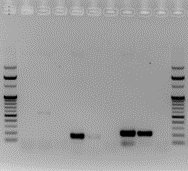 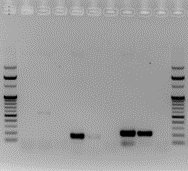 